БАШҠОРТОСТАН РЕСПУБЛИКАҺЫның                                                                            советЙƏРМƏКƏЙ районы                                                                     сельского поселения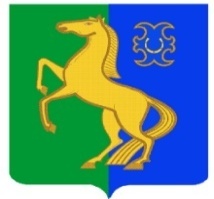 муниципаль РАЙОНЫның                                                          Усман-Ташлинский СЕЛЬСОВЕТ уҫман-ташлы АУЫЛ СОВЕТЫ                                                             МУНИЦИПАЛЬНОГО РАЙОНА            ауыл БИЛƏмƏҺе                                                                                    ЕрмекеевскиЙ район                   советы                                                                                        РЕСПУБЛИкИ БАШКОРТОСТАН                                                                                    ҠАРАР                                                №26.6                             РЕШЕНИЕ   12 ноябрь  2018 й .                                                                      12 ноября  2018 г.«Об установлении земельного налога на территории сельского поселения Усман-Ташлинский сельсовет муниципального района Ермекеевский район Республики Башкортостан» «В соответствии с Федеральным законом от 06 октября 2003 года № 131-ФЗ «Об общих принципах организации местного самоуправления в Российской Федерации»,  Налоговым  кодексом   Российской Федерации, руководствуясь пунктом 2   части 1   статьи 3 Устава сельского  поселения Усман-Ташлинский сельсовет муниципального района Ермекеевский район  Республики Башкортостан,  Совет сельского поселения Усман-Ташлинский сельсовет муниципального района Ермекеевский район  Республики Башкортостан решил:1.Ввести земельный налог на территории сельского поселения Усман-Ташлинский сельсовет муниципального района Ермекеевский район  Республики Башкортостан .2.Установить налоговые ставки земельного налога в размере:2.1.0,3 процента в отношении земельных участков:- отнесенных к землям сельскохозяйственного назначения или к землям в составе зон сельскохозяйственного использования в населенных пунктах и используемых для сельскохозяйственного производства;- занятых жилищным фондом и объектами инженерной инфраструктуры жилищно-коммунального комплекса (за исключением доли в праве на земельный участок, приходящейся на объект, не относящийся к жилищному фонду и к объектам инженерной инфраструктуры жилищно-коммунального комплекса) или приобретенных (предоставленных) для жилищного строительства;- приобретенных (предоставленных) для личного подсобного хозяйства, садоводства, огородничества или животноводства, а также дачного хозяйства;-ограниченных в обороте в соответствии с законодательством Российской Федерации, предоставленных для обеспечения обороны, безопасности и таможенных нужд. 2.2. 1,5 процента в отношении прочих земельных участков;2.3. 0,1 процента в отношении земельных участков:- бюджетных учреждений, автономных учреждений и казенных учреждений, созданных Республикой Башкортостан и муниципальными образованиями муниципального района Ермекеевский район Республики Башкортостан, финансовое обеспечение деятельности которых осуществляется за счет средств соответствующих бюджетов в отношении земельных участков, предоставленных для непосредственного выполнения возложенных на эти учреждения функций.3. От уплаты земельного налога освобождаются налогоплательщики, указанные в п. 5 ст. 391 Налогового Кодекса Российской Федерации.Уменьшение налоговой базы осуществляется в отношении одного объекта налогообложения каждого вида, не используемые в предпринимательской деятельности, по выбору налогоплательщика.    4. Освободить от уплаты земельного налога в размере 100%:4.1. граждане, удостоенные звания «Почетный гражданин муниципального района Ермекеевский район Республики Башкортостан»;4.2. ветераны и инвалиды Великой Отечественной войны.Налоговые льготы, установленные настоящим пунктом, не распространяются на земельные участки (часть, доли земельных участков) сдаваемые в аренду.5. Установить следующие порядок и сроки уплаты земельного налога и авансовых платежей по земельному налогу:5.1. установить для налогоплательщиков – организаций отчетные периоды, которыми признаются первый квартал, второй квартал и третий квартал календарного года. 5.2. налогоплательщики- организации уплачивают авансовые платежи по земельному налогу не позднее  последнего    числа месяца, следующего за истекшим отчетным периодом. 5.3. налогоплательщиками - организациями уплачивается налог по итогам налогового периода не позднее 1 февраля   года, следующего за истекшим налоговым периодом. 6. Признать утратившим силу: - решение Совета сельского поселения Усман-Ташлинский сельсовет муниципального района Ермекеевский район Республики Башкортостан от 10 ноября   2017 года № 16.5  «Об установлении земельного налога на территории сельского поселения Усман-Ташлинский сельсовет муниципального района Ермекеевский район Республики Башкортостан»;7.Настоящее решение вступает в силу  не ранее чем по истечении одного месяца со дня его официального обнародования и не ранее 1 января 2019 года.   8. Настоящее решение опубликовать (разместить) в сети общего доступа «Интернет» на официальном сайте Администрации сельского поселения Усман-Ташлинский сельсовет муниципального района Ермекеевский район Республики Башкортостан и обнародовать на информационном стенде в здании Администрации сельского поселения Усман-Ташлинский сельсовет муниципального района Ермекеевский район Республики Башкортостан.Глава сельского поселения Усман-Ташлинский сельсовет 	                 Р.Ф.Хантимерова     